   Colegio santa María de Maipú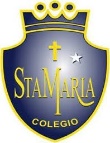 Departamento de artes, tecnología y música.Correo: musicasegundociclo.smmCanal de YouTube: Departamento de Artes SMM.                  Nivel: 7° básico                   Link de la clase: https://youtu.be/PGxjQoYZWaMGuía de N°7 Educación Musical7° Básico.Nombre_______________________________________ Curso: _______ Fecha: _______La melodía ¿Qué es la melodía?Es un conjunto de sonidos tocados unos después de otros y tienen diferente altura y duración.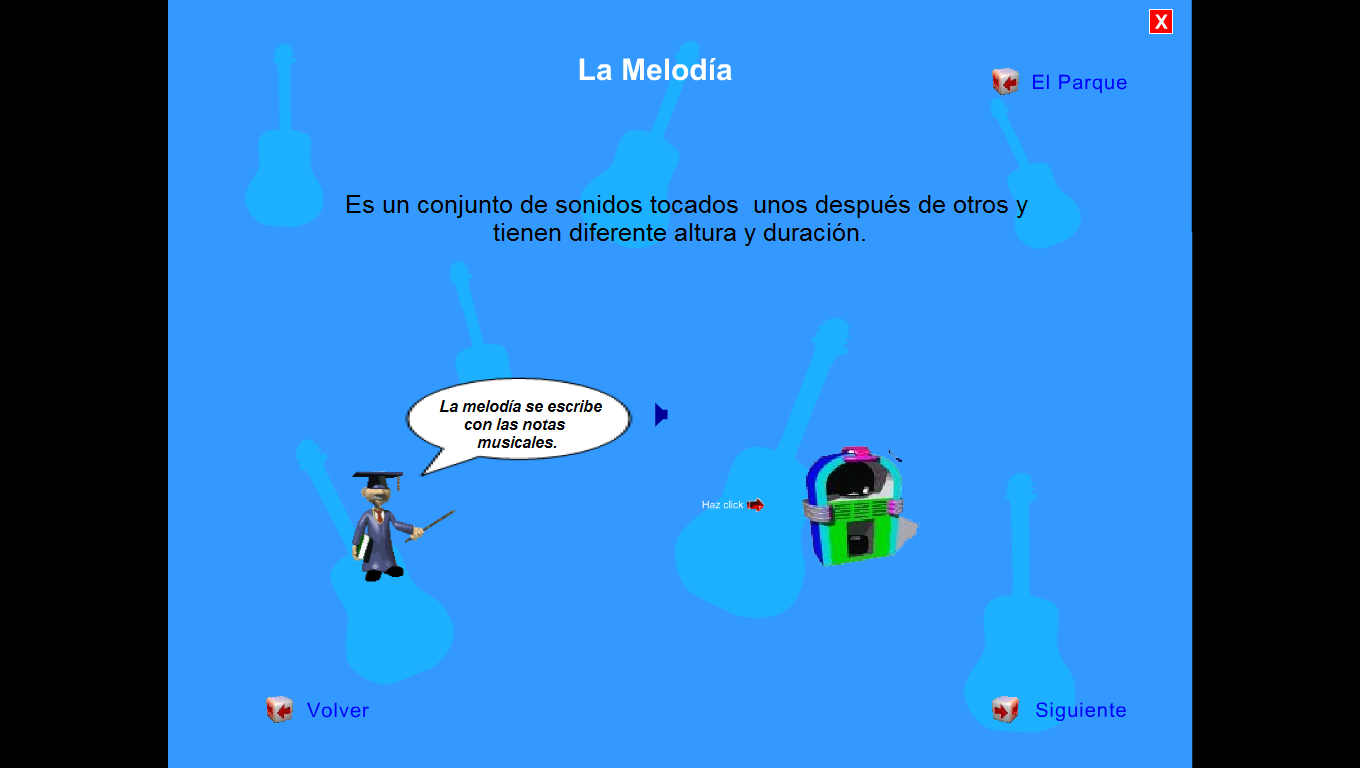 Las notas musicales.Los sonidos musicales están representados por las notas. La altura sonora se representa situando estos signos en las diferentes líneas y espacios del pentagrama.Tenemos siete notas musicales, que ordenadas de grave a agudo, forman la escala musical. Para situar las notas que por su altura no se pueden representar dentro del pentagrama, se utilizan unas pequeñas líneas que amplían momentáneamente la extensión de la pauta musical. Estos signos se llaman líneas adicionales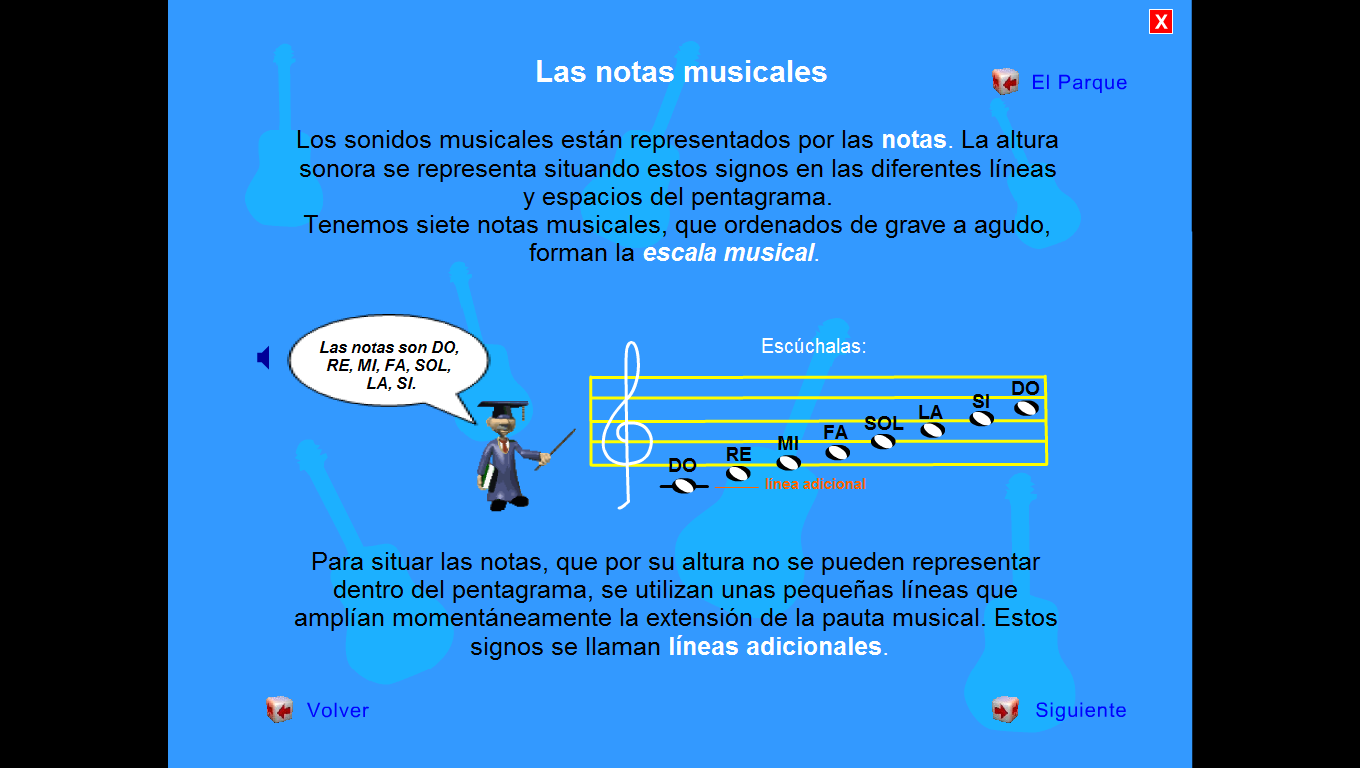 Alteraciones.Los signos usados para elevar o bajar el sonido de una nota en un semitono son las alteraciones o accidentes melódicos, denominados sostenidos, bemol y becuadro.El sostenido aumenta ½ tono o semitono, el bemol disminuye ½ tono o semitono y el becuadro anula las alteraciones anteriores.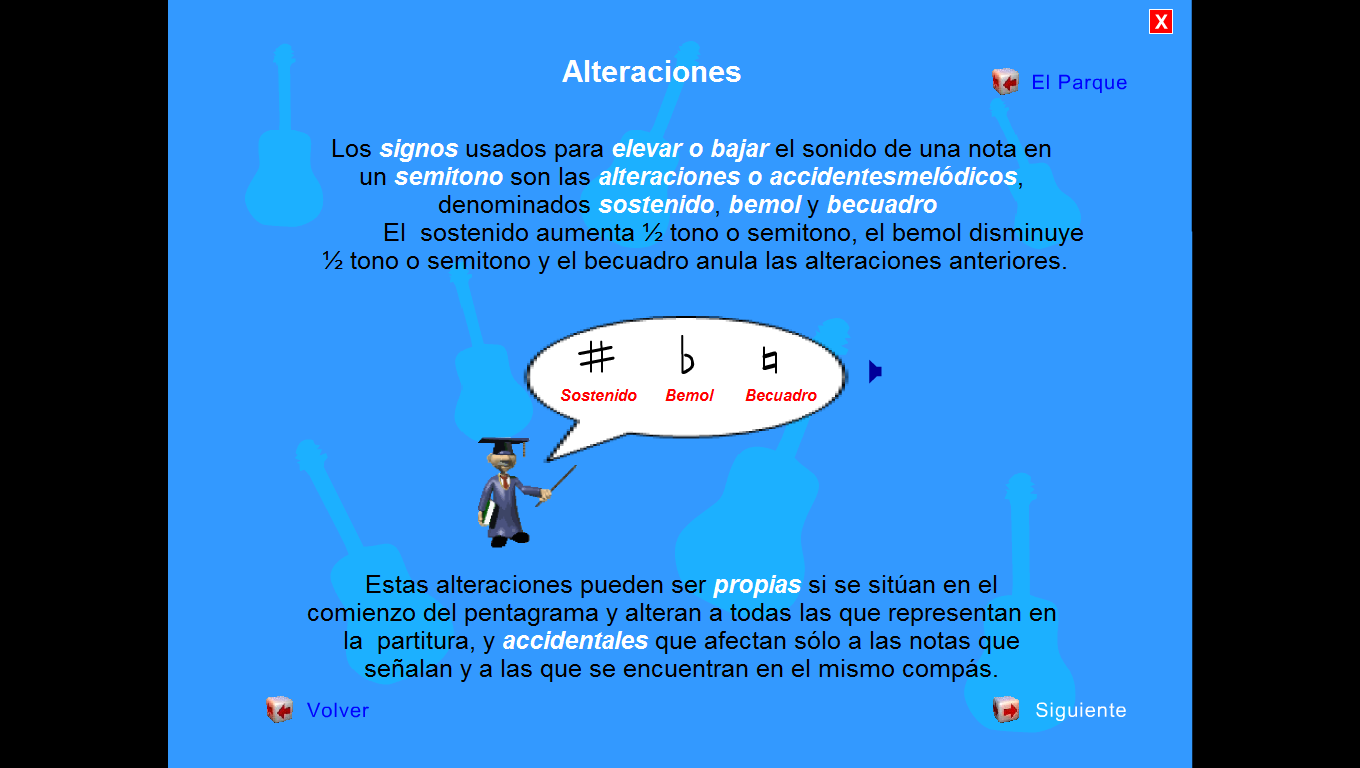 Estas alternaciones pueden ser propias si sitúan en el comienzo del pentagrama y alteran a todas las que representan en la partitura, y de accidentales que afectan sólo a las notas que señalan  y  a las que se encuentran en el mismo compás.Otros signos Existen otros signos que puedes encontrar en tus partituras, como por ejemplo: Ligadura: es una línea curva que une dos notas con la misma altura y en la práctica suma el valor de éstas. A este tipo de ligadura se le llama Ligadura de unión.Cuando esta línea curva  une notas de diferentes altura se la denomina Ligadura de expresión.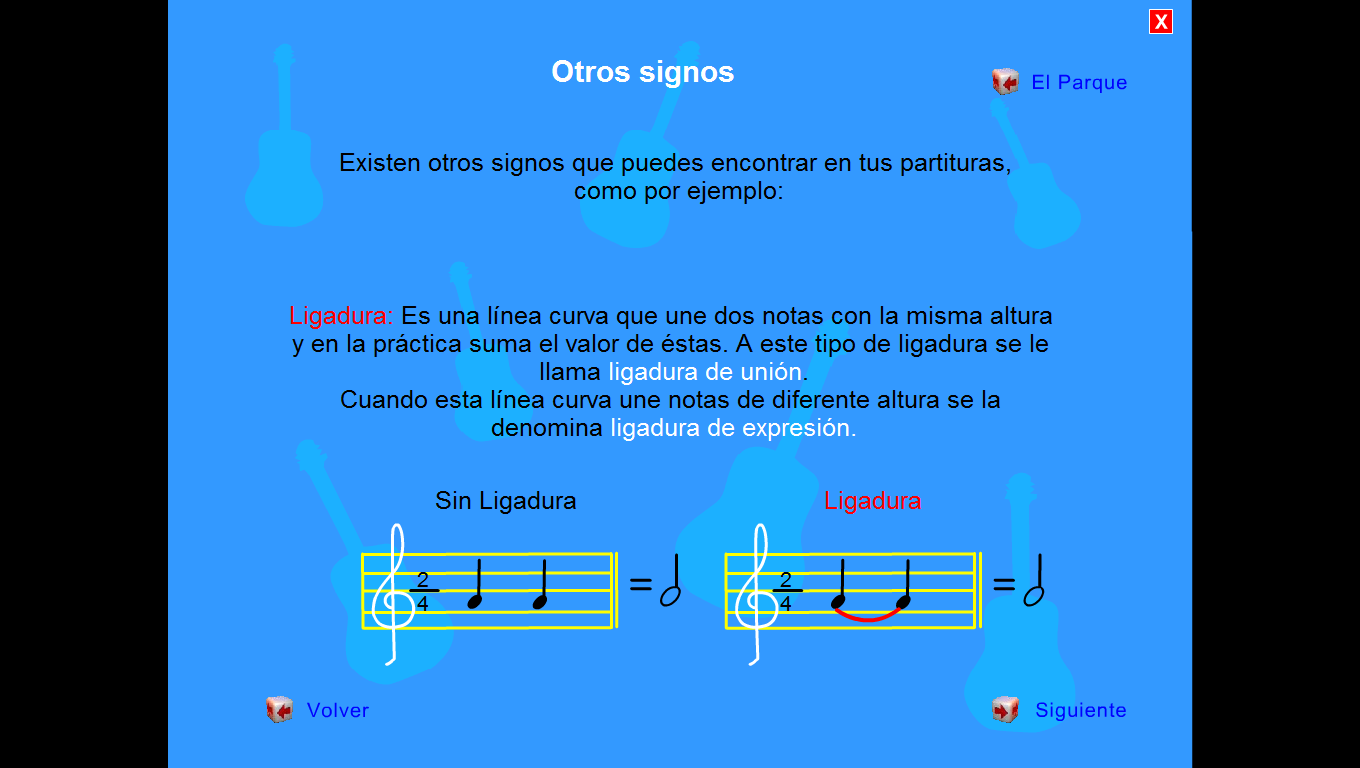 Puntillo: Es un punto que se opone a la derecha de la nota o silencio y los prolonga en la mitad de su valor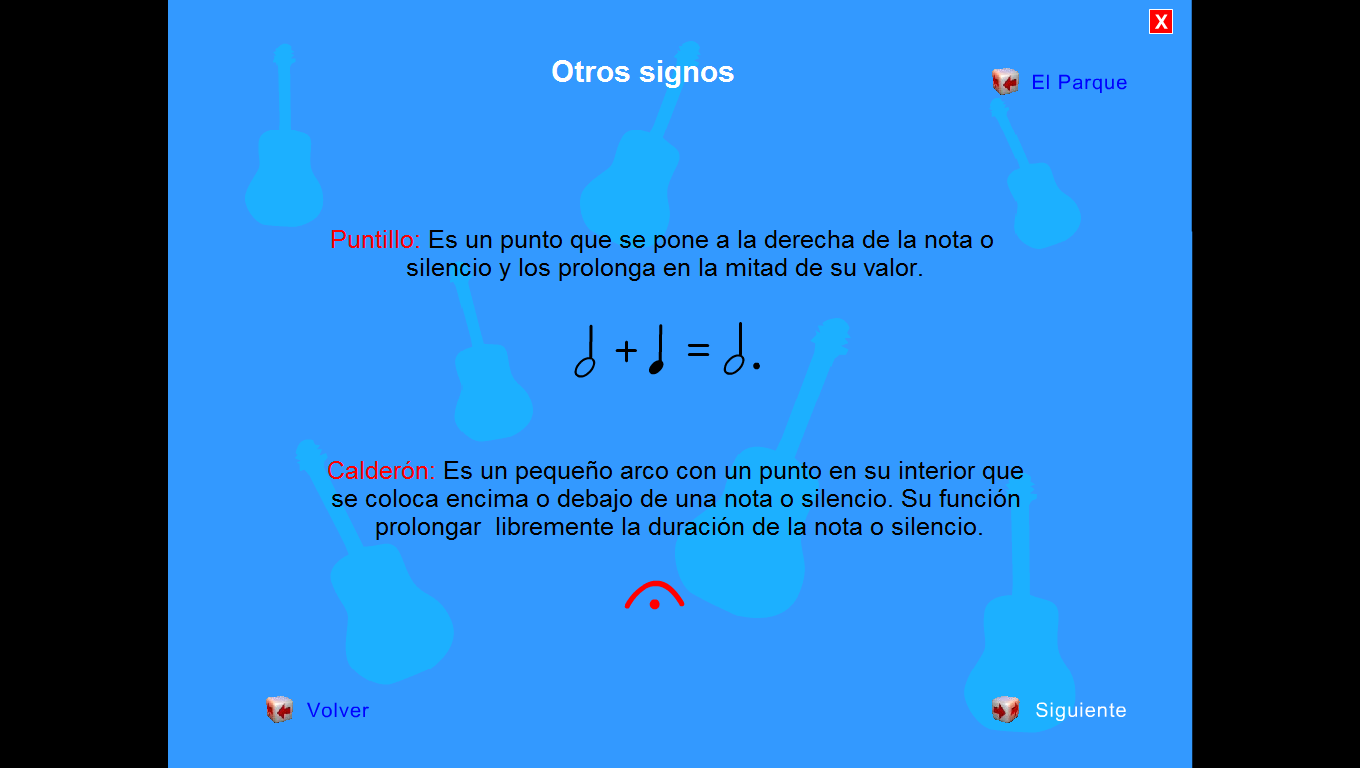 Calderón: Es un pequeño arco con un punto en su interior que se coloca encima o debajo de una nota o silencio. Su función prolongar libremente la duración de la nota o silencio.La Armonía.¿Qué es la armonía?Es la combinación simultánea de dos o más sonidos. El comienzo de la música armónica aparece en el siglo IX d.cLa armonía suele acompañar a la melodía y es vertical en su estructura (acordes), a diferencia de la melodía horizontal. Es lo que llamamos, vulgarmente el acompañamiento de una canción 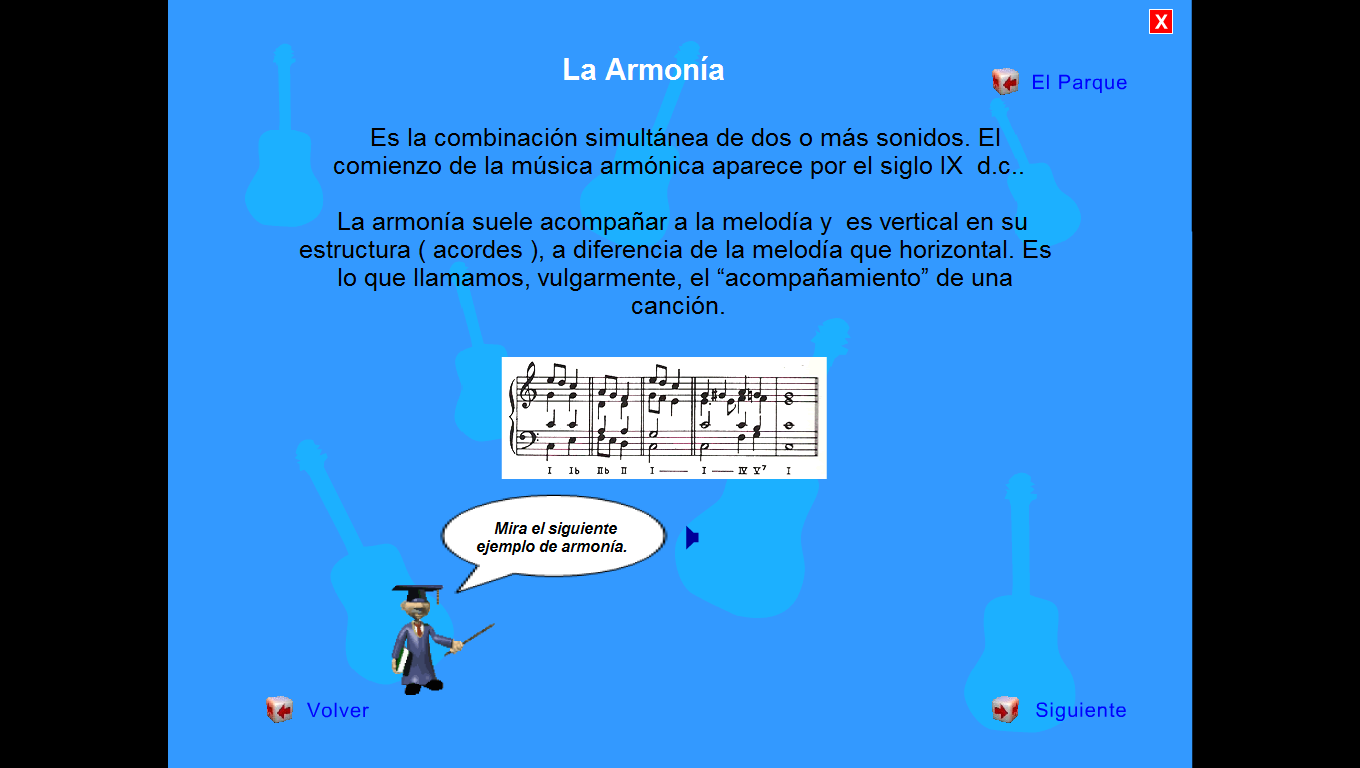 ¿Qué es la polirritmia?¿Cómo se lee la polirritmia?La forma de lectura de una polirritmia es de carácter vertical, para ello es necesario agrupar correctamente las figuras musicales según su duración para que al momento de superponer las figuras estén directamente relacionadas y no existan desfases al momento de percutir.Actividad N°1: Resolviendo el ejercicio polirritmico.Observa muy bien los compases que se presentan en los compases a continuación y resuelve de forma percutida utilizando mano derecha para la línea superior y mano izquierda para la línea inferior. Debes utilizar una velocidad moderada.Polirritmía 1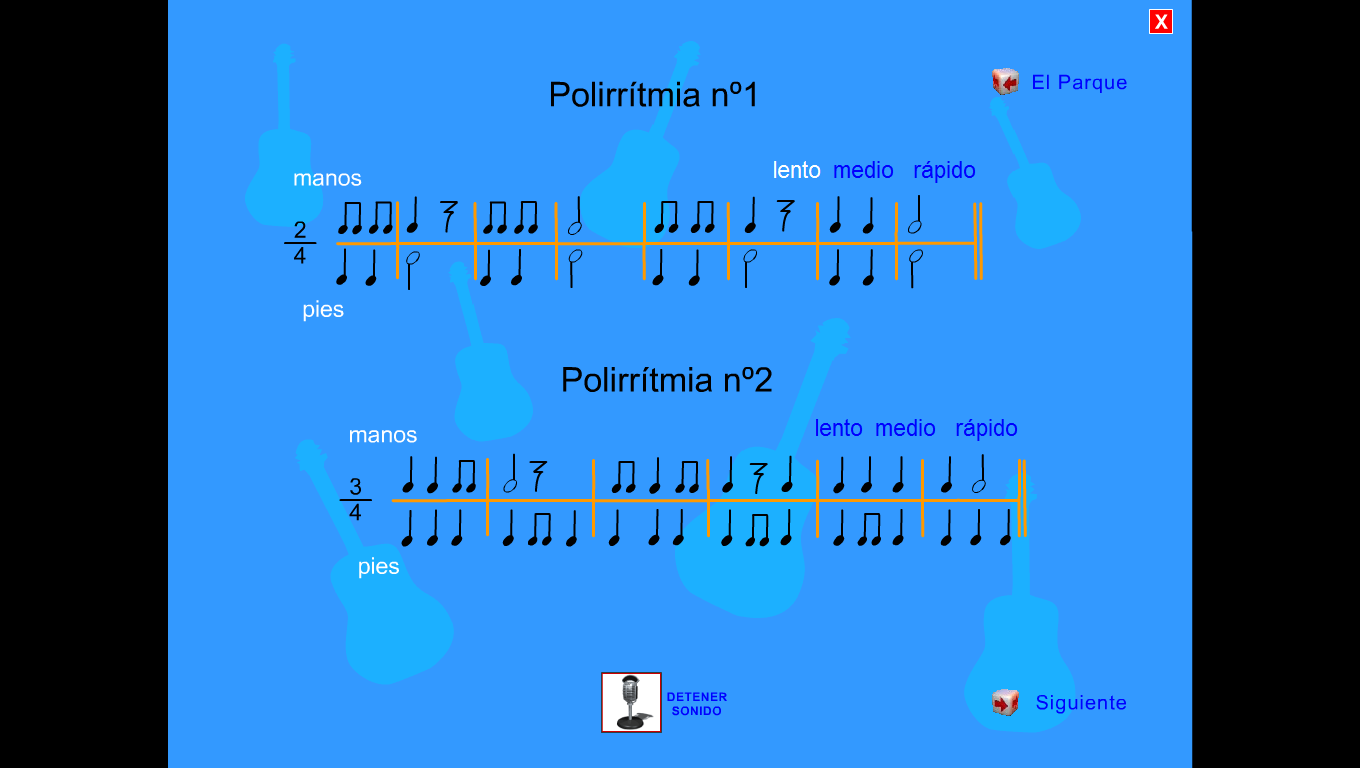     Polirritmía 2	LINK de la clase: https://youtu.be/PGxjQoYZWaM